使用说明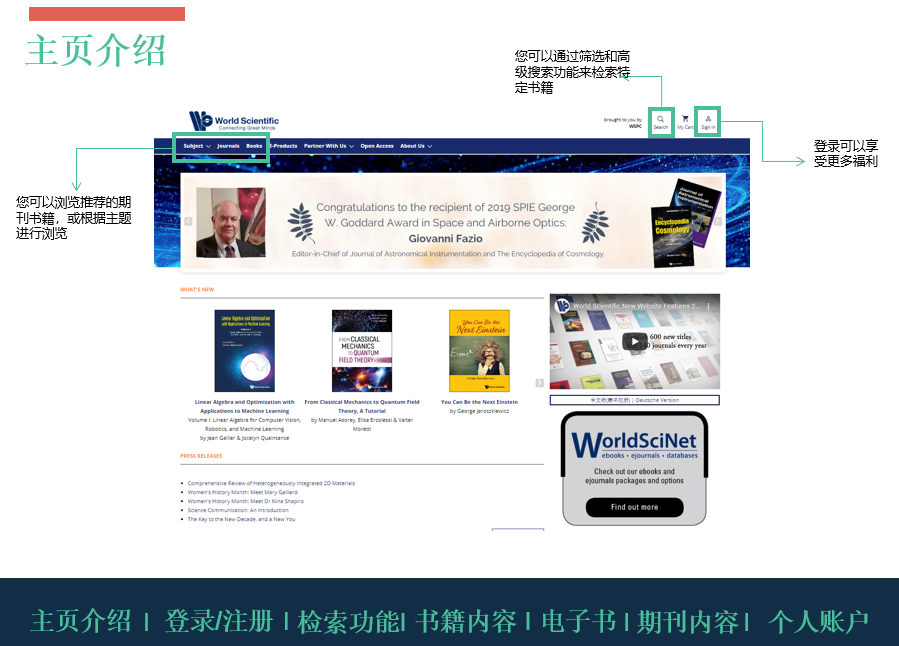 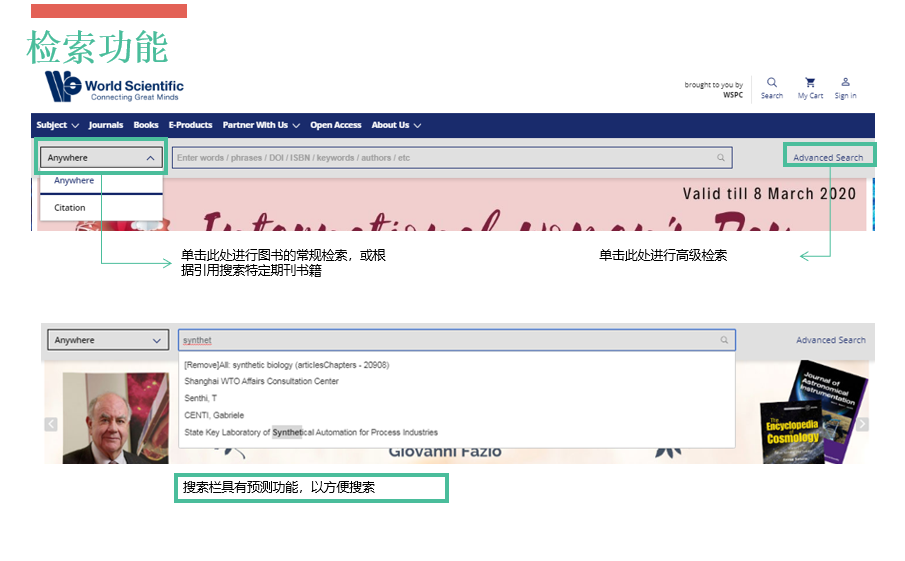 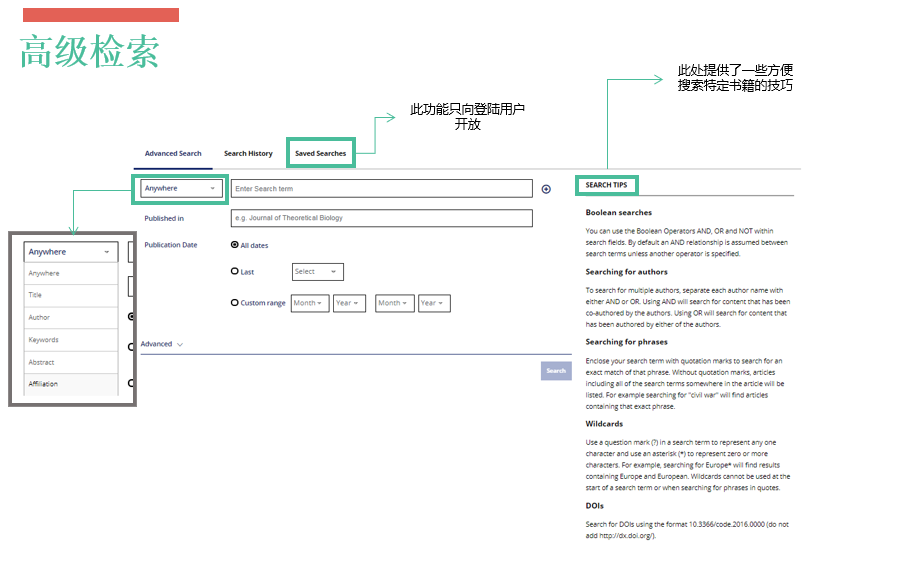 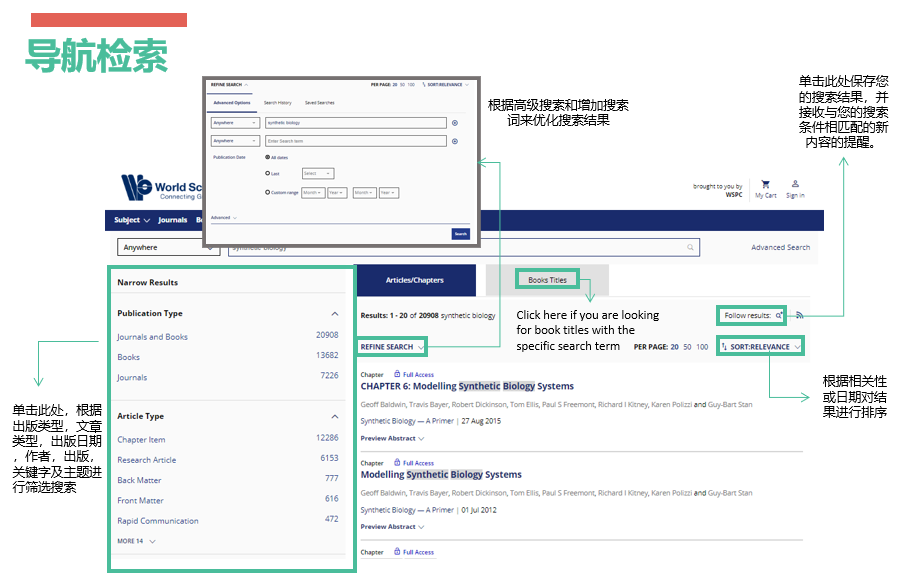 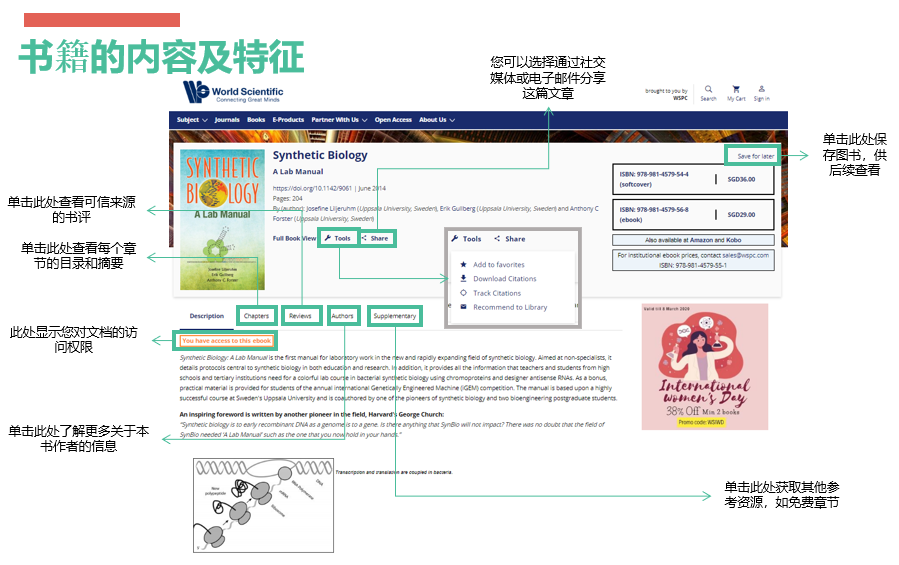 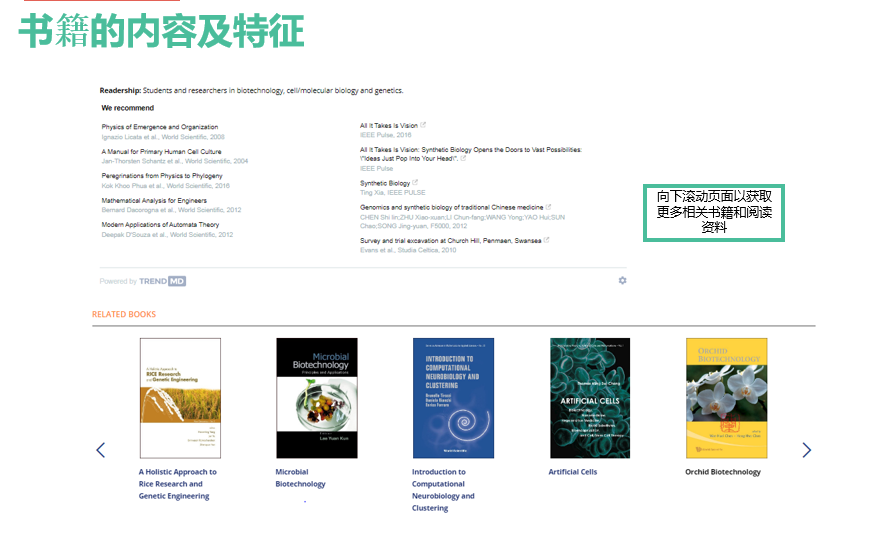 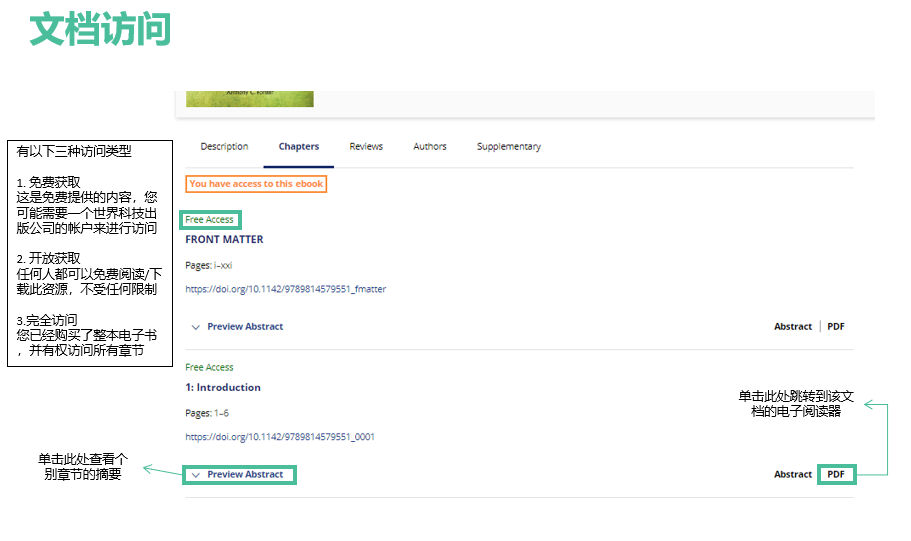 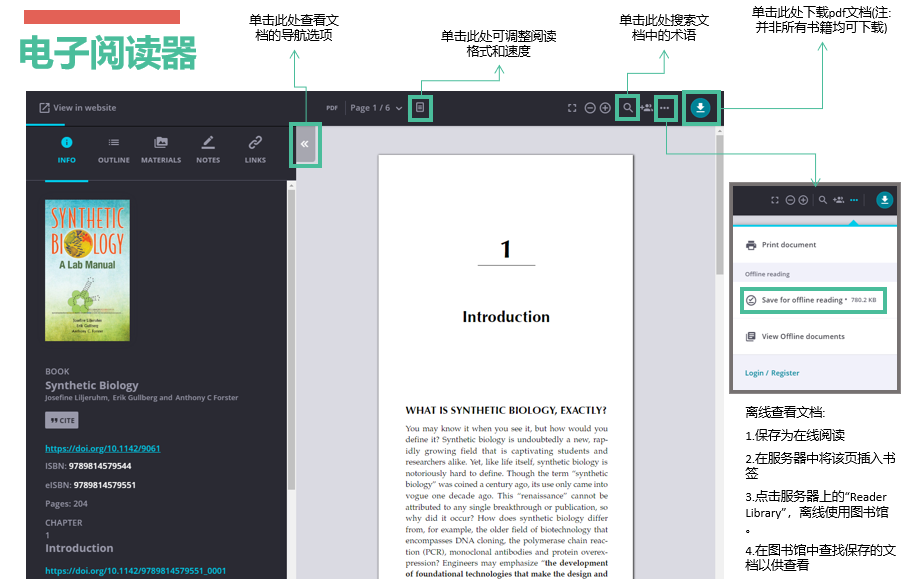 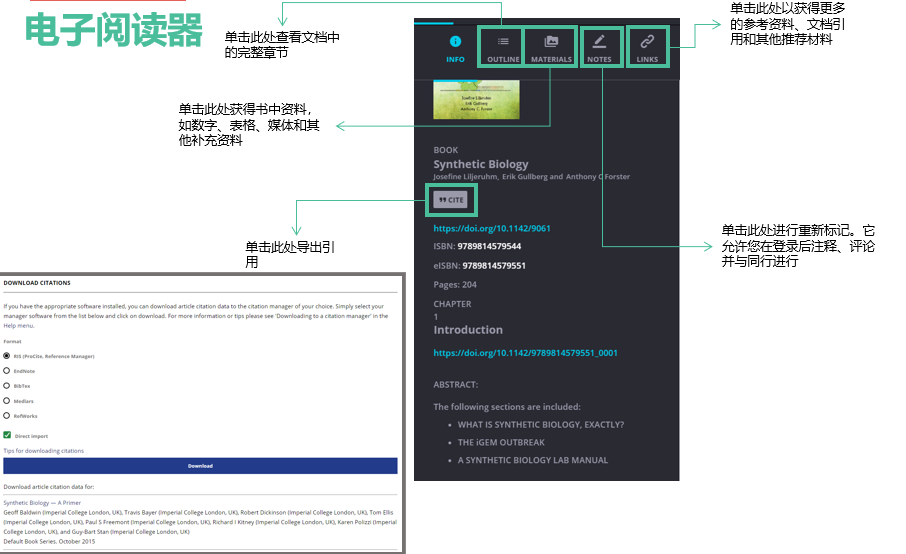 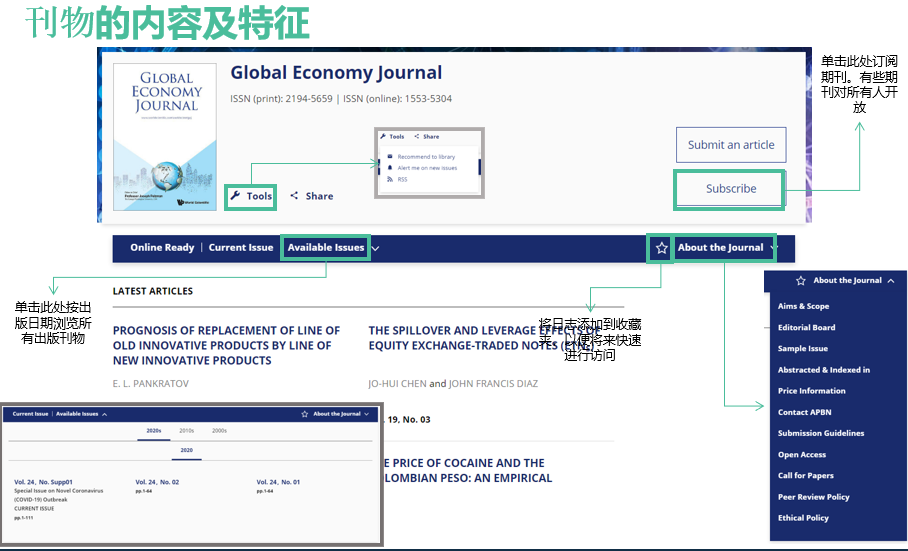 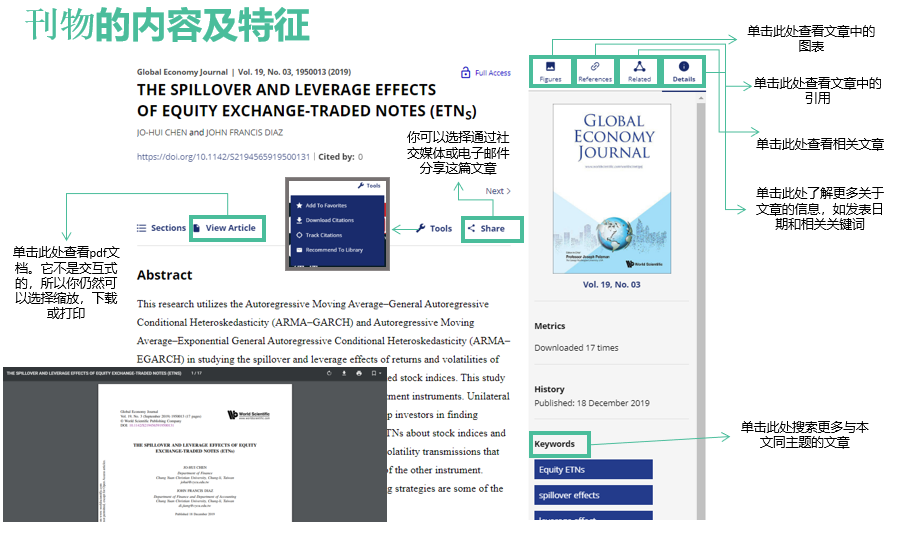 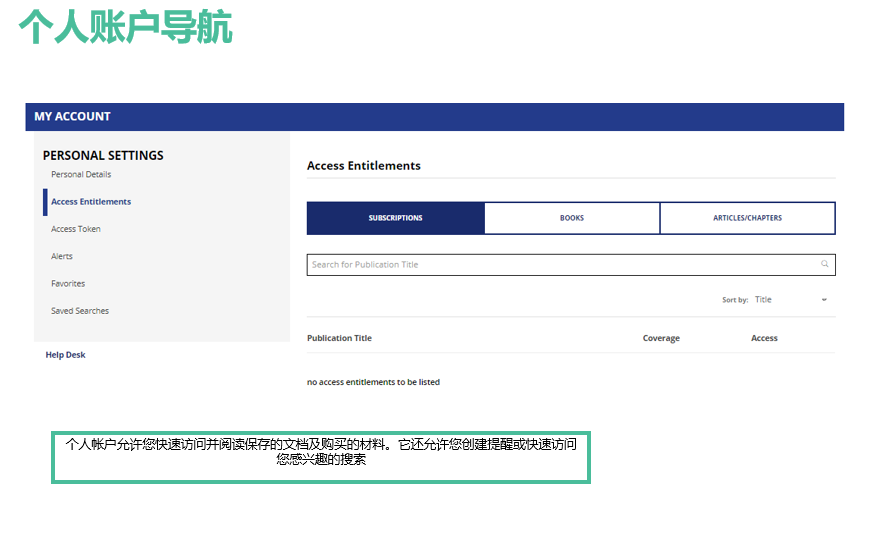 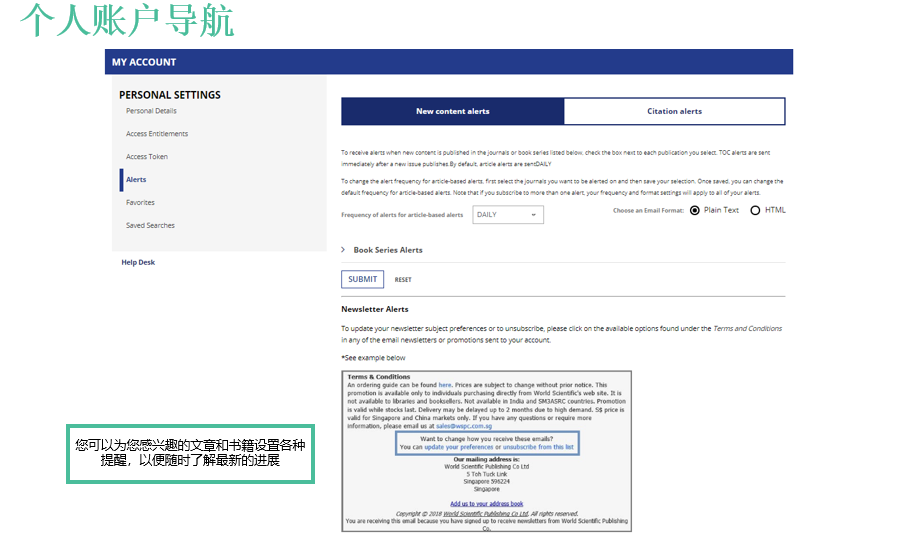 